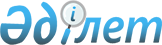 О внесении изменений и дополнений в решение маслихата Тайыншинского района Северо-Казахстанской области от 8 января 2020 года № 326 "Об утверждении бюджета Летовочного сельского округа Тайыншинского района Северо-Казахстанской области на 2020 - 2022 годы"Решение маслихата Тайыншинского района Северо-Казахстанской области от 9 декабря 2020 года № 410. Зарегистрировано Департаментом юстиции Северо-Казахстанской области 14 декабря 2020 года № 6807
      В соответствии со статьями 104, 106, 109-1 Бюджетного кодекса Республики Казахстан от 4 декабря 2008 года, пунктом 2-7 статьи 6 Закона Республики Казахстан от 23 января 2001 года "О местном государственном управлении и самоуправлении в Республике Казахстан", маслихат Тайыншинского района Северо-Казахстанской области РЕШИЛ:
      1. Внести в решение маслихата Тайыншинского района Северо-Казахстанской области "Об утверждении бюджета Летовочного сельского округа Тайыншинского района Северо-Казахстанской области на 2020 - 2022 годы" от 8 января 2020 года № 326 (опубликовано 17 января 2020 года в Эталонном контрольном банке нормативных правовых актов Республики Казахстан в электронном виде, зарегистрировано в Реестре государственной регистрации нормативных правовых актов под № 5861) следующие изменения и дополнения:
      пункт 1 изложить в новой редакции:
      "1. Утвердить бюджет Летовочного сельского округа Тайыншинского района Северо-Казахстанской области на 2020 - 2022 годы согласно приложениям 1, 2, 3 к настоящему решению соответственно, в том числе на 2020 год в следующих объемах:
      1) доходы – 30082 тысяч тенге:
      налоговые поступления – 3598 тысяч тенге;
      неналоговые поступления - 0 тысяч тенге;
      поступления от продажи основного капитала - 0 тысяч тенге;
      поступления трансфертов - 26484 тысяч тенге;
      2) затраты – 32173,1 тысячи тенге;
      3) чистое бюджетное кредитование - 0 тысяч тенге:
      бюджетные кредиты - 0 тысяч тенге;
      погашение бюджетных кредитов - 0 тысяч тенге;
      4) сальдо по операциям с финансовыми активами - 0 тысяч тенге:
      приобретение финансовых активов - 0 тысяч тенге;
      поступления от продажи финансовых активов государства - 0 тысяч тенге;
      5) дефицит (профицит) бюджета – - 2091,1 тысяч тенге;
      6) финансирование дефицита (использование профицита) бюджета – 2091,1 тысяч тенге:
      поступление займов - 0 тысяч тенге;
      погашение займов - 0 тысяч тенге;
      используемые остатки бюджетных средств – 2091,1 тысяч тенге.";
      пункт 3 изложить в новой редакции:
      "3. Учесть в бюджете Летовочного сельского округа на 2020 год поступления целевых текущих трансфертов из республиканского бюджета на установление доплат к должностному окладу за особые условия труда в организациях культуры и архивных учреждениях управленческому и основному персоналу государственных организаций культуры и архивных учреждений в сумме 685 тысяч тенге.";
      дополнить пунктами 3-1, 3-2 следующего содержания:
      "3-1. Предусмотреть в бюджете Летовочного сельского округа на 2020 год расходы за счет свободных остатков бюджетных средств, сложившихся на начало финансового года согласно приложению 4 к настоящему решению.
      3-2. Учесть в бюджете Летовочного сельского округа на 2020 год поступления целевых текущих трансфертов из бюджета Тайыншинского района на обеспечение санитарии населенных пунктов в сумме 4617 тысяч тенге, организацию бесплатного подвоза учащихся до ближайшей школы и обратно в сельской местности в сумме 600 тысяч тенге.";
      приложение 1 к указанному решению изложить в новой редакции согласно приложению 1 к настоящему решению;
      дополнить указанное решение приложением 4 согласно приложению 2 к настоящему решению.
      2. Настоящее решение вводится в действие с 1 января 2020 года. Бюджет Летовочного сельского округа Тайыншинского района Северо-Казахстанской области на 2020 год Направление свободных остатков бюджетных средств, сложившихся на 1 января 2020 года
					© 2012. РГП на ПХВ «Институт законодательства и правовой информации Республики Казахстан» Министерства юстиции Республики Казахстан
				
      Председатель сессии маслихата
Тайыншинского района Северо-Казахстанской области,
секретарь маслихата Тайыншинского района
Северо-Казахстанской области

К. Шарипов
Приложение 1 к решениюмаслихата Тайыншинского районаСеверо-Казахстанской областиот 9 декабря 2020 года№ 410Приложение 1к решению маслихатаТайыншинского районаСеверо-Казахстанской областиот 8 января 2020 года № 326
Категория
Категория
Категория
Наименование
Сумма, тысяч тенге
Класс
Класс
Наименование
Сумма, тысяч тенге
Подкласс
Наименование
Сумма, тысяч тенге
1) Доходы
30082
1
Налоговые поступления
3598
04
Hалоги на собственность
3598
1
Hалоги на имущество
17
3
Земельный налог
178
4
Hалог на транспортные средства
3403
4
Поступления трансфертов
26484
02
Трансферты из вышестоящих органов государственного управления
26484
3
Трансферты из районного (города областного значения) бюджета
26484
Функциональная группа
Функциональная группа
Функциональная группа
Наименование
Сумма, тысяч тенге
Администратор бюджетных программ
Администратор бюджетных программ
Наименование
Сумма, тысяч тенге
Программа
Наименование
Сумма, тысяч тенге
2) Затраты
32173,1
01
Государственные услуги общего характера
15041
124
Аппарат акима города районного значения, села, поселка, сельского округа
15041
001
Услуги по обеспечению деятельности акима города районного значения, села, поселка, сельского округа
14870
022
Капитальные расходы государственного органа
171
04
Образование
600
124
Аппарат акима города районного значения, села, поселка, сельского округа
600
005
Организация бесплатного подвоза учащихся до ближайшей школы и обратно в сельской местности
600
07
Жилищно-коммунальное хозяйство
5280
124
Аппарат акима города районного значения, села, поселка, сельского округа
5280
008
Освещение улиц в населенных пунктах
663
009
Обеспечение санитарии населенных пунктов
4617
08
Культура, спорт, туризм и информационное пространство
7163
124
Аппарат акима города районного значения, села, поселка, сельского округа
7163
006
Поддержка культурно-досуговой работы на местном уровне
7163
12
Транспорт и коммуникации
1255
124
Аппарат акима города районного значения, села, поселка, сельского округа
1255
013
Обеспечение функционирования автомобильных дорог в городах районного значения, селах, поселках, сельских округах
1255
13
Прочие
2834
124
Аппарат акима города районного значения, села, поселка, сельского округа
2834
040
Реализация мероприятий для решения вопросов обустройства населенных пунктов в реализацию мер по содействию экономическому развитию регионов в рамках Государственной программы развития регионов до 2025 года
2834
15
Трансферты
0,1
124
Аппарат акима города районного значения, села, поселка, сельского округа
0,1
048
Возврат неиспользованных (недоиспользованных) целевых трансфертов
0,1
3) Чистое бюджетное кредитование
0
Бюджетные кредиты
0
Категория
Категория
Категория
Наименование
Сумма, тысяч тенге
Класс
Класс
Наименование
Сумма, тысяч тенге
Подкласс
Наименование
Сумма, тысяч тенге
5
Погашение бюджетных кредитов
0
Функциональная группа
Функциональная группа
Функциональная группа
Наименование
Сумма, тысяч тенге
Администратор бюджетных программ
Администратор бюджетных программ
Наименование
Сумма, тысяч тенге
Программа
Наименование
Сумма, тысяч тенге
4) Сальдо по операциям с финансовыми активами
0
Приобретение финансовых активов
0
Категория
Категория
Категория
Наименование
Сумма, тысяч тенге
Класс
Класс
Наименование
Сумма, тысяч тенге
Подкласс
Наименование
Сумма, тысяч тенге
6
Поступления от продажи финансовых активов государства
0
5) Дефицит (профицит) бюджета
- 2091,1
6) Финансирование дефицита (использование профицита) бюджета
2091,1
7
Поступления займов
0
Функциональная группа
Функциональная группа
Функциональная группа
Наименование
Сумма, тысяч тенге
Администратор бюджетных программ
Администратор бюджетных программ
Наименование
Сумма, тысяч тенге
Программа
Наименование
Сумма, тысяч тенге
14
Обслуживание долга
0
16
Погашение займов
0
Категория
Категория
Категория
Наименование
Сумма, тысяч тенге
Класс
Класс
Наименование
Сумма, тысяч тенге
Подкласс
Наименование
Сумма, тысяч тенге
8
Используемые остатки бюджетных средств
2091,1
01
Остатки бюджетных средств
2091,1
1
Свободные остатки бюджетных средств
2091,1Приложение 2к решению маслихатаТайыншинского районаСеверо-Казахстанской областиот 9 декабря 2020 года № 410Приложение 4к решению маслихатаТайыншинского районаСеверо-Казахстанской областиот 8 января 2020 года № 326
Категория
Категория
Категория
Наименование
Сумма, тысяч тенге
Класс
Класс
Наименование
Сумма, тысяч тенге
Подкласс
Наименование
Сумма, тысяч тенге
8
Используемые остатки бюджетных средств
2091,1
01
Остатки бюджетных средств
2091,1
1
Свободные остатки бюджетных средств
2091,1
Функциональная группа
Функциональная группа
Функциональная группа
Наименование
Сумма, тысяч тенге
Администратор бюджетных программ
Администратор бюджетных программ
Наименование
Сумма, тысяч тенге
Программа
Наименование
Сумма, тысяч тенге
2) Затраты
2091,1
01
Государственные услуги общего характера
836
124
Аппарат акима города районного значения, села, поселка, сельского округа
836
001
Услуги по обеспечению деятельности акима города районного значения, села, поселка, сельского округа
665
022
Капитальные расходы государственного органа
171
12
Транспорт и коммуникации
1255
124
Аппарат акима города районного значения, села, поселка, сельского округа
1255
013
Обеспечение функционирования автомобильных дорог в городах районного значения, селах, поселках, сельских округах
1255
15
Трансферты
0,1
124
Аппарат акима города районного значения, села, поселка, сельского округа
0,1
048
Возврат неиспользованных (недоиспользованных) целевых трансфертов
0,1